Класс: 4 классТема урока: МонастырьЦель: формирование представления о монастыре и его историческом, культурном, морально-этическом значении, о нравственном выборе человека самоотверженно служить Богу, о таинстве посвящения в монахиЗадачи: - прививать интерес к культуре и истории своего народа, родной страны;знакомить с этапами монашеской жизни; воспитывать у учащихся любовь к своему Отечеству, уважение к историческому настоящему нашей Родины;развивать устойчивый интерес к предмету, желание больше узнавать о православной культуре России.Методы: проблемно – поисковый, словесный, наглядный.Технологии: технология развития критического мышления, системно- деятельностный подход, ИКТ.Формы: работа в парах, работа с иллюстративным материалом (презентация, иллюстрации учебника, оформление классной доски), самостоятельная работа, работа в группе.Технические средства: учебное пособие А. Кураева «Основы православной культуры», ИКТ (презентация PP), видеофильм, музыкальное сопровождение, фотографии, проектор, экран, компьютер.Ожидаемые результаты:Личностный результат: положительное отношения к людям, посвятившим свою жизнь служению Богу, принятие нравственного выбора человека, выражение своего отношения в образной форме.Метапредметный результат: умение работать с различными источниками информации, строить рассуждения, анализировать текст с приведением аргументов,сравнивать понятия, выделять существенные признаки, выполнять подведение под понятие, обобщать и делать выводы;строить речевое высказывание, работать в группе, в паре, опираясь на принципы сотрудничества, аргументированно доказывать свою точку зрения, воспринимать и принимать позицию собеседника;принимать учебную задачу, ставить перед собой цели и стремиться к достижению результата, осуществлять контроль и самоконтроль, оценку и самооценку.Предметный результат: иметь представление о монастыре, истории монашества, знать понятия монах, инок, таинство посвящения в монахи (послушание, обет, постриг), знать о монастырях и известных монахах.Ход урокаОрганизационный моментДобрый день, ребята! Я рада видеть вас на уроке. У меня сегодня замечательное настроение и я хочу передать его вам, ребята. Как можно приподнять настроение? Конечно, хорошими добрыми словами. Послушайте стихотворение Ирины Языковой.Я передала вам своё хорошее настроение? А теперь, в отличном настроении, можно начинать урок!Слайд 1.Я ожидаю от сегодняшнего урока……..-Прочитайте фразу на слайде. Кто пожелает поделиться своими мыслями? (Ответы детей)-А я ожидаю от сегодняшнего урока вашей активной, плодотворной работы, интересных идей.Актуализация ранее изученных знанийСлайд 2.-Начнем урок с повторения.-О чём мы говорили на прошлом уроке?(О таинстве Причастия)Что такое Причастие? (Частичка Бога; причастность каждого христианина к Телу воскресшего Христа)Слайд 3.Давайте проверим ваши знания и выполним задание.У вас на партах лежат карточки. Прочитайте задание и выполните его.Слайд 4Ребята, наша планета очень красива, на ней много удивительных мест. И есть такие места, где живут удивительные люди, которые добровольно отказались от всех земныхблаг: семья, дети, достаток. Чтобы определить тему нашего урока, я предлагаю вам посмотреть видео.https://youtu.be/5jWfXzkRjpw А.Михайлов - МонастырьО чём это видео?-Догадайтесь, о чём пойдёт речь на уроке?-Куда же мы сегодня отправимся? (В монастырь)Слайд 5Тема урока: «Монастырь»-Откройте тетради, запишите число и тему урока.-Что вы уже знаете о монастыре?-Что хотите узнать?-Какова же цель нашего урока? (Узнать о жизни в монастыре).А теперь откройте учебники на с. 80 и прочитайте, что мы узнаем сегодня на уроке.Слайд 6Почему люди идут в монахи?От чего отказываются монахи?Усвоение новых знаний.Приложение1Ребята, посмотрите на фотографии и скажите, как называют этих людей? (Монахи)А кто такие монахи?Прочтём определение на слайде.Слайд 7Монах – это человек, который посвятил свою жизнь Богу.-Где живут монахи? (В монастыре)Слайд 8Хорошо. Давайте обратимся к толковому словарю С.И. Ожегова и посмотрим как он объясняет слово «монастырь».МонастырьРелигиозная община монахов или монахинь, представляющая собой отдельную церковно-хозяйственную организацию. Мужской м. Женский м.Территория, храм и все помещения такой общины.Слово «монастырь» в переводе с греческого языка означало «уединенное место». Монастыри бывают мужские и женские.Некоторые люди связывают свою жизнь с Богом и остаются в монастыре совершать свой подвиг благочестия.А теперь прочитайте в учебнике на с. 80 первые три абзаца и скажите, какие новые термины встретились в тексте.Какие новые слова прочитали?По ходу ответов ребят на доску вывешиваются карточки со словами.слов.- Дайте им объяснение. Опираясь на прочитанное, дети дают лексическое значениеИнок – «один» живёт. Монахов часто называют «иноками».Монахиня – женщина, посвятившая свою жизнь Богу, исполнению Божественныхзаповедей.Монастырь – образ Царствия Божия на земле.Монах считает, что он не отказался, а согласился с зовом Бога, Который указал на его призвание.Как вы понимаете, что такое призвание? Склонность, способность к какому-либо делу, занятию.- Призвание монаха – быть всегда только с Богом.Молодцы, верно справились с заданием.Давайте посмотрим видео-притчу о главном правиле монашеской жизни. https://youtu.be/eKJQOlPYsmAИтак, как вы поняли, какое главное правило монашеской жизни?- Молись и трудись.Запишите это правило в тетрадь.А сейчас прочитаем текст в учебнике с.119-120Будьте внимательны, чтобы верно ответить на вопросы после прочтения.Учебный диалогКогда появились первые монахи? (В III в. от Рождества Христова)Как звали первого христианского монаха? (Святой Антоний)Где жили монахи изначально? (Вдали от людей)Почему люди идут в монахи? (Хотели уединения, чтобы быть ближе к Богу)Как появились городские монастыри? (Князья стали зазывать к себе монахов)Ребята, а сейчас я предлагаю поработать самостоятельно.Обратитесь к рубрике «Это интересно» на с.121. Узнайте как выглядели монахи и как называется монашеское облачение.Можно ли по внешнему виду отличить монаха от мирян?Как выглядит монах?Творческое задание: соедините название монашеской одежды с её изображением.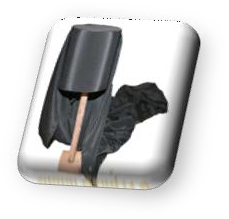 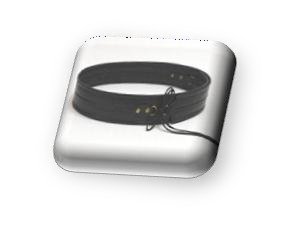 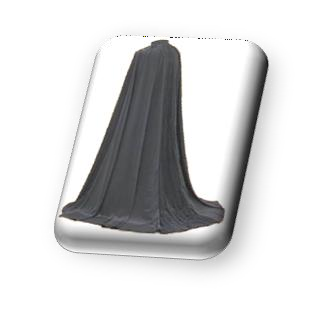 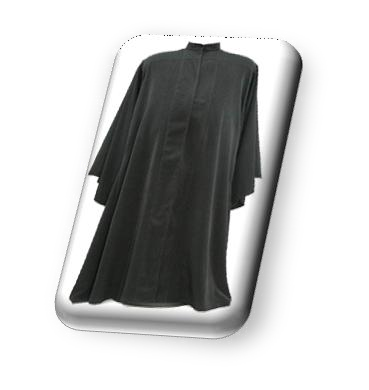 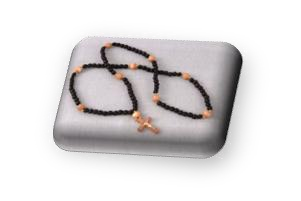 Слайд 9Поменяйтесь выполненными работами с товарищем по парте и проверьте правильность выполнения работы на слайде. Оцените работу!ФизминуткаА сейчас мы встанем и немного разомнёмся!-Покажите, где носят клобук, пояс, мантию, рясу, чётки!-А теперь закройте глаза и послушайте музыку колокольного звона.https://lemuzika.pro/search/Алексей%20Уткин.%202006%20Колокольные%20Звоны% 20НовгородскогЧто вы представляли, когда слушали музыку?- Продолжаем нашу работу.Ребята, предположите, легко ли стать монахом? Почему?Верно, трудно. Нужно отличить призвание от случайного каприза. А для этого тому, кто пожелал стать монахом, предлагается несколько лет пожить при монастыре в послушании и пройти все этапы жизни в монастыре.Прочитайте на с. 120-122 об этапах жизни в монастыре и запишите их в тетрадь.Послушание.Монашеский обет.Постриг.Получение нового имени.Расскажите о каждом этапе монашеской жизни.Что означает послушание? (Человек принимает очень серьёзное решение.Опытные люди будут решать, что ему сейчас ко благу.)Что такое монашеские обеты? (Обещание жить в послушании, в безбрачии и без личных вещей).-Расскажите о постриге монаха. (Человек сам свободно отдаёт себя в слуги Христу. У него начинается другая жизнь, он получает новое имя).Слово учителя.Осуществление идеи настоящего иночества надо искать именно в пустынных монастырях. Основатели их выходили на свой подвиг по внутреннему призванию и, как правило, еще в молодости.Будущий основатель пустынного монастыря готовился к своему делу под руководством опытного старца, часто самого основателя этого монастыря. Он проходил разные монастырские службы, начиная с самых черных работ, при строгом посте, "изнуряя плоть свою по вся дни, бодрствуя и молясь по вся нощи". Так усвоялось первое и основное качество инока, отречение от своей воли, послушание без рассуждения. Проходя эту школу физического труда и нравственного самоотвержения, подвижник уходил в пустыню, чтобы основывать там новые монастыри.Ребята, не всегда монахом становятся в юности.Вспомните святого Сергия Радонежского. Он с детства мечтал уйти в монастырь, но жил с родителями, о которых заботился до последнего часа. Когда он стал монахом? Когда похоронил родителей. Он был уже состоявшимся молодым еловеком.В учебнике на с. 82 (3 абзац) описана жизнь одного монаха.-Давайте прочтём и ответим на вопрос: Кем в мирской жизни был этот человек?Какое он имя получил, став монахом?Работа над дополнительным материаломНа территории Иркутской области есть монастыри. Сегодня мы поговорим о двух монастырях: Знаменский женский монастырь, Вознесенский мужской монастырь. Для этого поработаем в двух группах.Слайд 10- Прежде, чем приступить к работе, вспомним правила работы в группе: Правила работы в группе.Работать дружно.Уважать товарищей.Слушать каждого члена группы внимательно, не перебивая.Говорить коротко и понятно.Поддерживать друг друга, несмотря на разногласия.распределить обязанности.Выбрать выступающего.Каждая группа получает карточку с заданием.А теперь группы включаются в работу.Каждая группа получает карточку с заданием:Карточка 1Изучить теоретический материал о Знаменском женском монастыре.Представить всему классу информацию, демонстрируя свой рассказ фотографиями.План выступления:краткая характеристика монастыря;особенности монастыря;-интересные факты.Карточка 2Изучить теоретический материал о Вознесенском мужском монастыре.Представить всему классу информацию, демонстрируя свой рассказ фотографиями.План выступления:краткая характеристика монастыря;особенности монастыря;-интересные факты.Работа групп. (См. приложение)Итак, группы готовы. Давайте внимательно послушаем выступления, а после оценим работу каждой группы с помощью цветных карточек.Слайд 11Рассказ группы о Знаменском женском монастыре. Фотографии монастыря помещаются на доску.- Оцените работу группы с помощью цветных карточек. (Зелёная карточка – было всё понятно, интересно, группа работала хорошо. Жёлтая карточка – было интересно, но остались недочёты. Красная карточка – было неинтересно, работа группы не удалась).Обобщение учителем.Рассказ группы о Вознесенском мужском монастыре. Фотографии монастыря помещаются на доску.Оцените работу группы с помощью цветных карточек.Обобщение учителем.Итак, все группы продемонстрировали свою работу. - О каких монастырях Иркутска мы узнали из работы групп? (о Знаменском женском монастыре, Вознесенском мужском монастыре)Молодцы, все группы справились со своей учебной задачей!Первичное закрепление учебного материала.Давайте проверим, как вы усвоили материал урока. А для этого выполним задание«Закончите предложение». На слайде написаны незаконченные предложения. Прочитайте, выберите верный вариант и запишите цифру верного ответа в тетрадь.Слайд 12Люди уходят в монастырь, когдау них не ладится в жизни;им хочется, чтобы ими восхищались;чувствуют потребность постоянного общения с Богом.Основным в монашеской жизни являетсятруд и молитва;желание быть лучшим в монастыре;самоистязание и самолюбование.Монашеская жизнь скучнатак как нечем заняться;не отличается от обычной;по-своему радостна, так как направлена к Богу.Послушание в монастыре нужно для того, чтобыузнать, что такое унижение;победить в себе грех гордыни (то есть быть тихим, кротким, смиренным перед Богом и людьми);просто всех слушаться.Коллективная проверка работы «Закончи предложение».Поднимите руки, кто задание выполнил верно? Хорошо! Молодцы. Остальные ребята будьте внимательны при выполнении работы.- А сейчас поиграем в игру «Найди лишнее слово».На столах у вас лежат листочки с заданием. Подчеркните слово, выпадающее из логического ряда, и объясните свой выбор:а) мирянин, послушник, монах, инок;б) клобук, мантия, пояс, шляпа, четки; в) трапезная, келья, скит, столовая.Слайд 13Проверьте свою работу самостоятельно со слайда.Инсценировка притчи «Ссора» двух монахов»В одном монастыре жили два монаха. Однажды они подумали: «Как же так, все люди друг с другом ссорятся, а мы не умеем это делать. Давай попробуем!»А из-за чего мы будем с тобой ссориться?Ну, давай хотя бы вот из-за этого кирпича!Хорошо. А как мы будем ссориться?Ну, я буду говорить, что он мой. А ты говори, что он твой.Хорошо. Начинаем.Это мой кирпич.Конечно, твой. Бери его, брат, себе!Так и не удалось двум монахам поссориться.Какова главная мысль притчи?Молодцы! Вы отлично проинсценировали притчу!Итог урока.Давайте подведём итог нашего урока.О чём мы сегодня говорили на уроке?Что узнали?Чтобы закрепить наши знания по теме «Монастырь», предлагаю объединиться в пары и составить синквейн.Выполните взаимопроверку, обменяйтесь работой с другой парой.Зачитайте, что у вас получилось. (2-3 синквейна)Домашнее заданиеПрочитать текст в учебнике с. 80-83, ответить на вопросы с. 83По желанию составьте кластер «Монастырь».VII. РефлексияВ начале урока мы с вами делали предположения: «Что я ожидаю от сегодняшнего урока». У кого подтвердились предположения? Какие? (Ответы детей)Спасибо за работу! Урок окончен!ПриложениеКарточка 1. Иркутский Знаменский монастырьВ 1689 году началось строительство единственного женского монастыря на территории Восточной Сибири – Иркутского Знаменского.В 1762 году было отстроено каменное здание монастыря. Царь Пётр I придавал огромное значение его строительству. В 1708 году он пожертвовал монастырю Евангелие. Знаменский монастырь был мощным очагом духовной культуры.В монастыре проживали монахини. День у них начинался рано, в три часа утра. Монахини прибирались, шли на утреннюю службу, потом каждая принималась за свою работу6 кто хлеб пёк, кто за живностью ухаживал, работали на покосах, в поле, на ферме.Монахини были отличными мастерицами-рукодельницами. Вышивали гладью,бисером, драгоценными камнями. Они вышивали ризы на иконах, праздничные и парадные облачения священнослужителей.Монахини жили в кельях. Обстановка в них была скромной: железные кровати с твёрдым матрасом, одеялом и одной подушкой. В переднем углу – образа, обязательно Богоматери и Иисуса Христа. Никаких зеркал и безделушек. Обычно к старым монахиням селили молоденьких, для связи поколений, передачи традиций, а иногда для ухода за престарелыми.Питались монахини скромно. В скромные дни были мясные супы, а в праздники - мясные котлеты. Но рыбных блюд было больше. Варенье варили в основном брусничное и черничное.Одевались во всё чёрное. Рукава ряс были длинными, а сами рясы подпоясывались широкими кожаными ремнями. Обувь – ботинки на низком каблуке со шнуровкой.На территории монастыря расположен почитаемый некрополь. Здесь похоронена Е.И. Трубецкая (1800-1854) – первая из жён декабристов, добровольно последовавшая за ссыльным мужем. Также похоронены декабристы: В.А. Бесчаснов, П.А. Муханов, А.А.Панов. Находится могила второго Иркутского епископа Иннокентия II; российского купца Г.И. Шелихова.В 1935 году монастырь закрыли и разместили в нём ремонтные мастерские Иркутского аэрогидропорта. В 1945 году монастырский комплекс вернули Иркутской епархии. Восстановление монастыря растянулось на долгие десятилетия. С 1994 года Знаменский монастырь процветает. При нём работает воскресная школа, имеетсябиблиотека и ежедневно проходят церковно-исторические чтения. Он духовно просвещает детские дома, интернаты и женскую духовную гимназию Иркутска.Иллюстративный материал.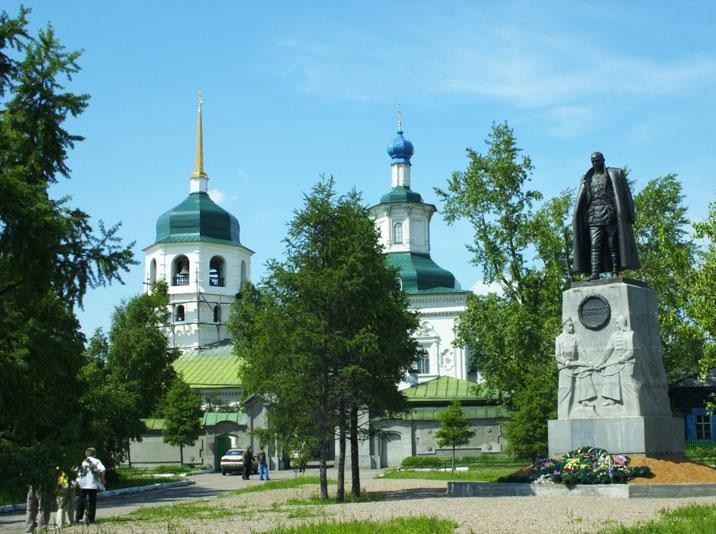 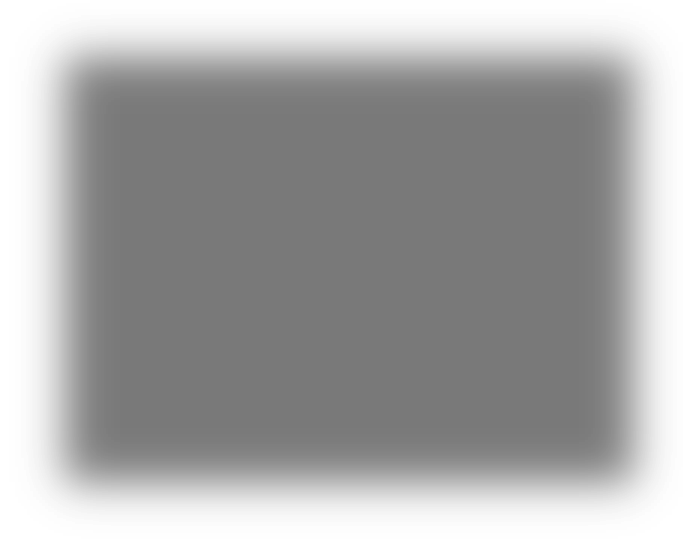 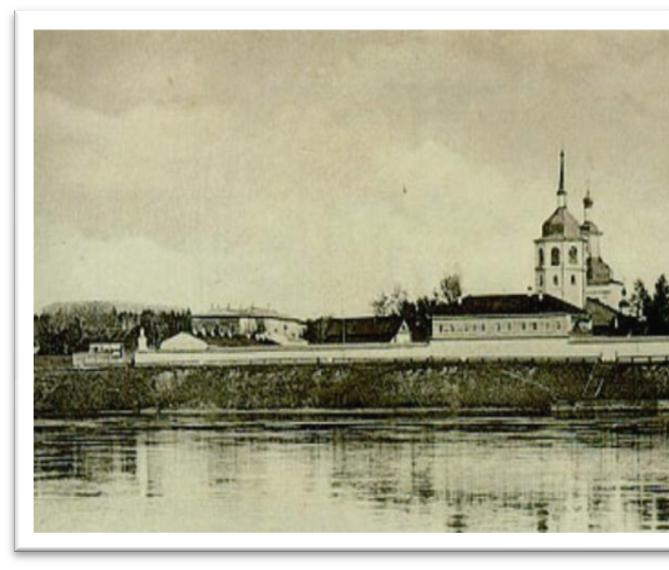 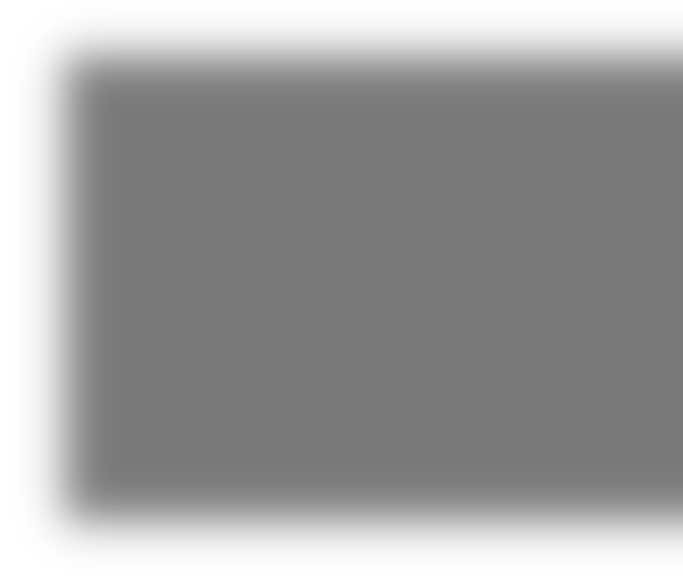 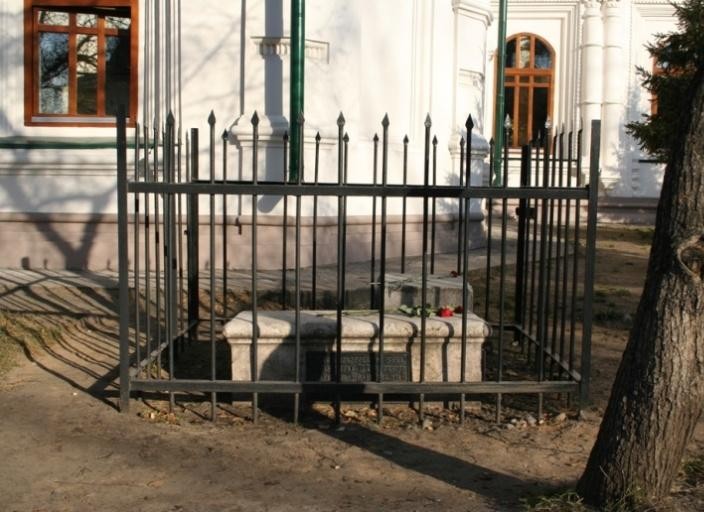 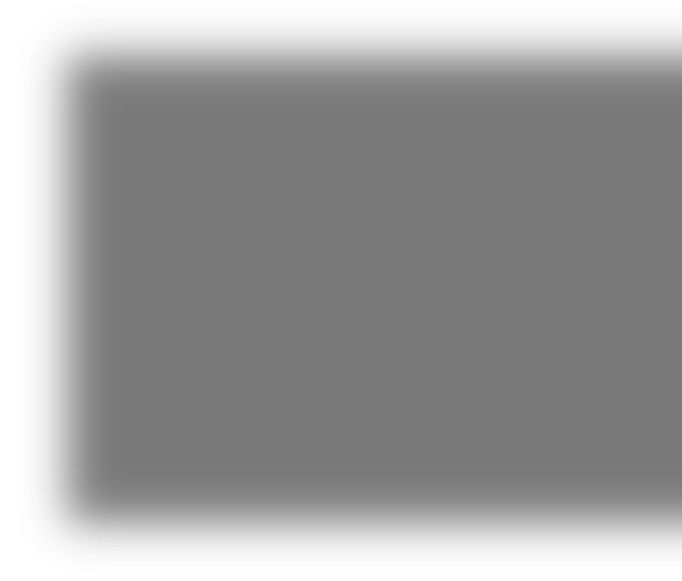 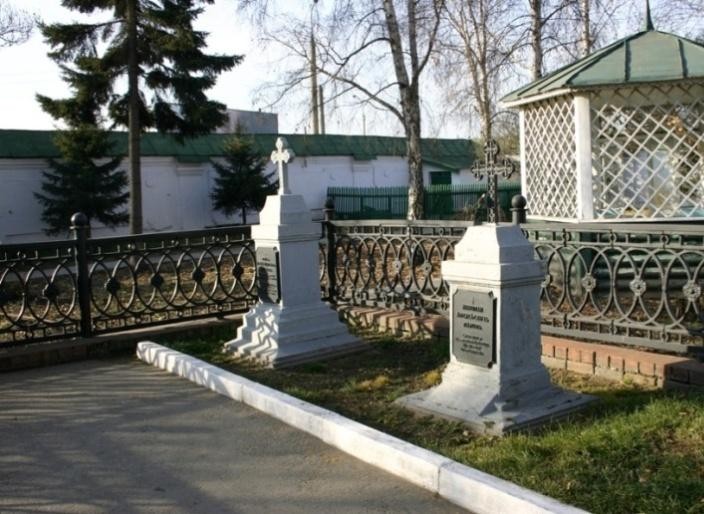 Карточка 2. Вознесенский мужской монастырьВознесенский монастырь был заложен в 1669 г. одновременно с деревянной Спасской церковью. Основан был старцем Герасимом вскоре после основания Иркутского острога, в 4-х верстах от него на противоположном берегу Ангары. В 1669 году старец подал енисейскому воеводе челобитную о закреплении земли под монастырские строения. Первоначально монастырь получил название Вознесенская пустынь. В 1672 году, основание монастыря благословила грамота митрополита Сибирского Корнилия.Главным храмом монастыря был обширный и величественный Вознесенский собор с приделами Св. Иннокентия Иркутского и Св. Тихона Задонского. Он трижды перестраивался и обрел свой окончательный вид в 1860—1870-х годах.По своей величине и благоустроенности монастырь не знал себе равных в Сибири.Богослужение в нем привлекало своей особой торжественностью и прекрасным хором. Монастырь являлся крупнейшим духовным и просветительским центром Восточной Сибири.Еще в XVIII веке при нем была основана Мунгальская школа для детей бурят и монголов, а также детей священнослужителей. Здесь готовили переводчиков с восточных языков. Позднее при монастыре действовало духовное училище, а до 1900 года —училище для бурятских детей. Из стен монастыря вышла блестящие исследователи Сибири и Дальнего Востока, просветители и востоковеды.С 1725 г. здесь пребывал святитель Иннокентий Иркутский, отсюда приступил к управлению Иркутской кафедрой.9 февраля 1805 в Вознесенском соборе были помещены мощи Иннокентия Кульчицкого.С 1883 монастырь именуется Вознесенским Святителя Иннокентия. Ежегодно более 10000 богомольцев посещало монастырь, чтобы поклониться святому.В 1919 г. в стенах монастыря разместился Иркутский сводный госпиталь. В 1920 году в его стенах были арестованы сразу пять сибирских иерархов, приехавших поклониться мощам Св. Иннокентия. В январе 1921 г. мощи святителя Иннокентия были вскрыты и затем отправлены в музей Ярославля. А затем пришел черед монастыря -деревянную Тихвинскую церковь разобрали на дрова прочие постройки взорвали и разобрали на кирпич. В 1928 г. в монастыре еще совершались службы, но к началу 1933 г. все церковные здания за исключением Успенской церкви были снесены.К нашим дням из монастырских строений сохранились следующие: Успенская церковь с трапезной, два каменных братских корпуса, школа с братской кухней (бывший дом настоятеля), каменно-деревянные службы, кухня, ризница, гостиница для странников.Иллюстративный материал.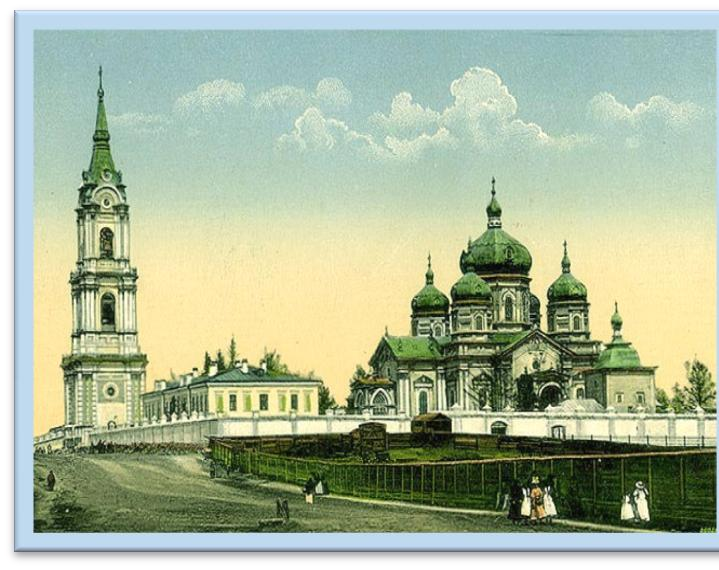 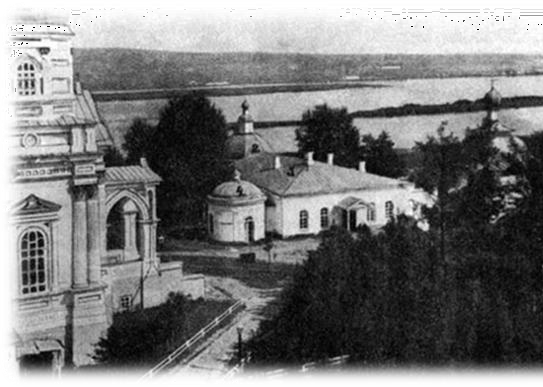 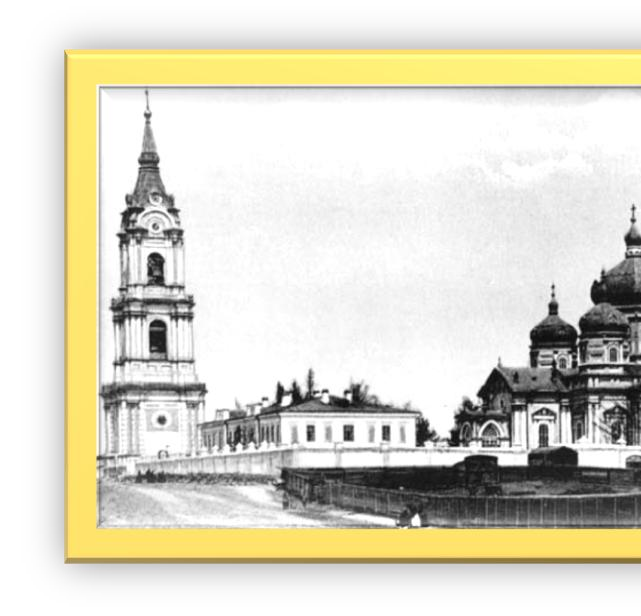 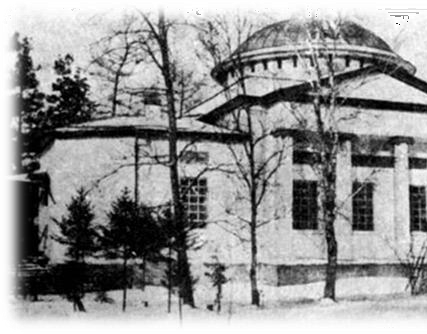 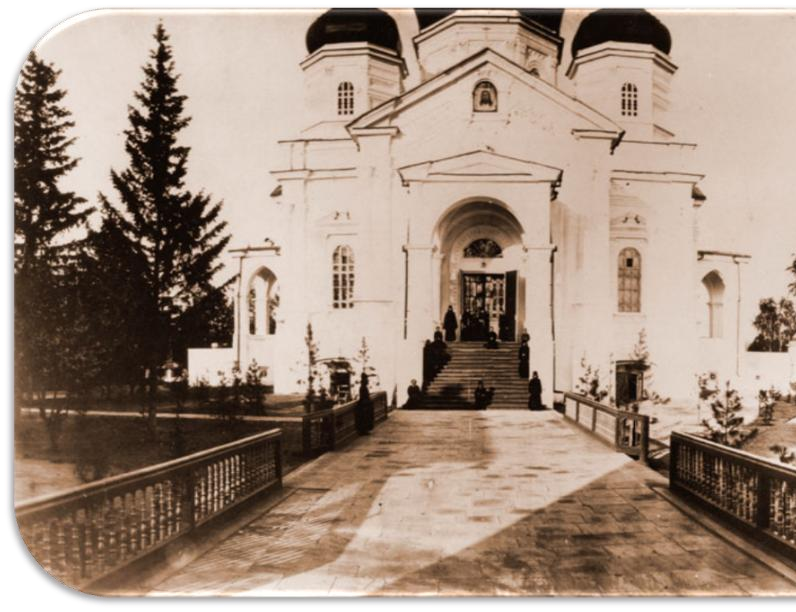 СПИСОК ИСПОЛЬЗОВАННОЙ ЛИТЕРАТУРЫОсновы религиозных культур и светской этики. Основы православной культуры. 4 класс: учебное пособие для общеобразовательных учреждений / А.В.Кураев. – М.: Просвещение, 2012. – 95с.: ил.Журналы «Божий мир»Монастыри России: паломничество, религиозный туризм: Учебное пособие / Авт.- сост. А. С. Емельянов, 2010. – 232 с.: картосхемы, фото.Интернет-ресурсы:http://iverskiy.od.ua/multfilmy-dlya-detej/.http://experiment-opk.pravolimp.ru/lessons/25http://experiment- opk.pravolimp.ru/lessons/25http://experiment-opk.pravolimp.ru/lessons/25https://youtu.be/5jWfXzkRjpwhttps://youtu.be/eKJQOlPYsmAhttps://lemuzika.pro/search/Алексей%20Уткин.%202006%20Колокольные%20Звоны%20Новго родскогКлассическая православная гимназия св. прав. Иоанна КронштадтскогоПлан-конспект урока по «Основам православной культуры»по теме «Монастырь»ВыполниласлушательницаКуприй Кристина Андреевна  Г.о. БалашихаМБОУ «Школа №32»Москва 20231. Как сияют небеса –высота и красота!А по небу звонко скачет Солнце, словно жёлтый мячик! Ночью, чтоб не страшно было, Зажигаются светила:Звёзды-россыпи алмазов, Млечный путь –как мёд намазан.На травинках ранним утром Блещут росы перламутром. И стоит, как удивлённый, Лес в своей листве зелёной. Но откуда это диво?Почему вокруг красиво?Это Бог для нас с тобой Праздник на земле устроил. Бог рисует, как художник,Белым – снег и синим – дождик. Голубым, лиловым, краснымНа лугу цветы раскрасил. А на бабочкиных крыльях Вышил пёстрые мантильи.Каждой мошке, каждой пташке Дал нарядные рубашки.И, любуясь этим даром, Будем Богу благодарны.Он, кто создал мир чудесный, Наш Отец, отец небесный!ДЕЙСТВИЕВИДИМОТАИНСТВЕННОДЕЙСТВИЕчеловекБогЧто произошло наТайной Вечери?прощальная трапеза(ужин)установление ТаинстваПричастияЧто вкушается вТаинстве Причастия?хлеб и виноТело и Кровь ХристовыПосредством чего совершается Таинство?молитвысила и благодать БожияПричащение. Что такое церковная соборность?единое общество верующих во Христаединое Тело ХристовоЗнаменский женский монастырьЗнаменский женский монастырь в Иркутске вконце XIX века.Пётр I в 1708 г. пожертвовал Знаменскомумонастырю Евангелие.Монахини Знаменского женского монастыря.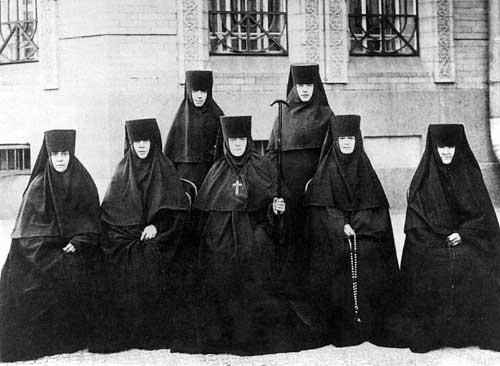 Келья монахини Знаменского монастыряОдежда монахинь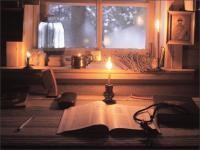 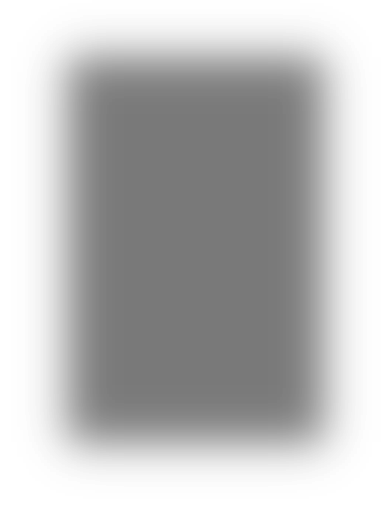 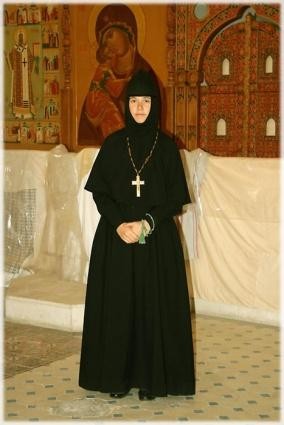 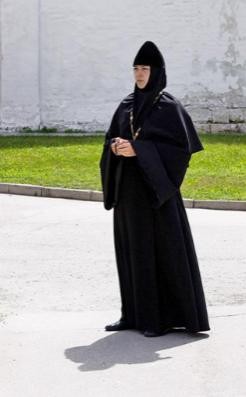 Могила Е.И. ТрубецкойМогила А.А. ПановаМогила В.А. БесчановаНадгробие Г.И. ШелиховаМогила второго Иркутского епископа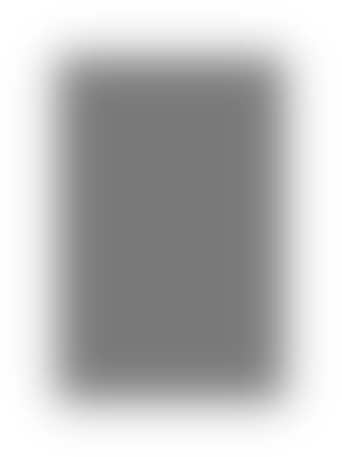 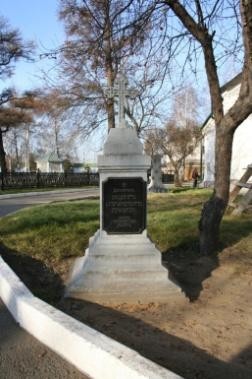 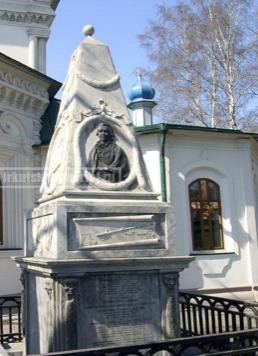 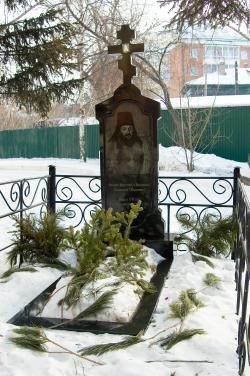 Знаменский женский монастырьЗнаменский женский монастырь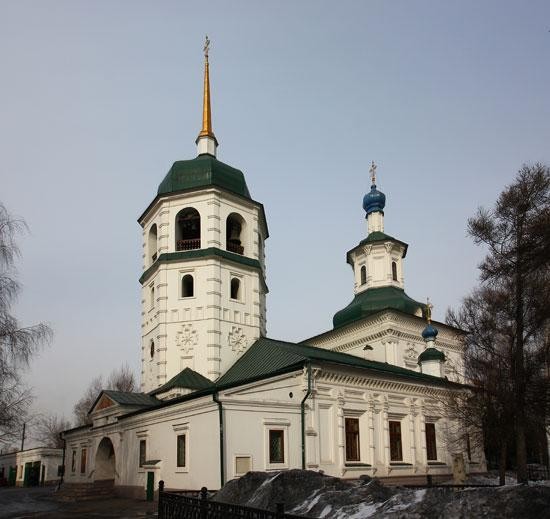 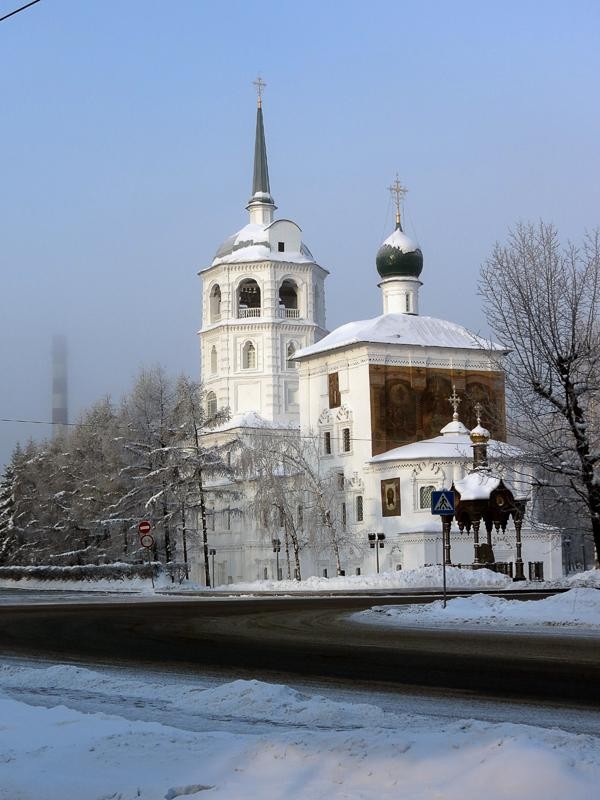 Вознесенский мужской монастырьВознесенский мужской монастырь в началеXX века.Архитектурный комплекс Вознесенского монастыря.Соборный храм Вознесения ГосподняАрхитектурный комплекс Вознесенского монастыря.Тихвинская церковь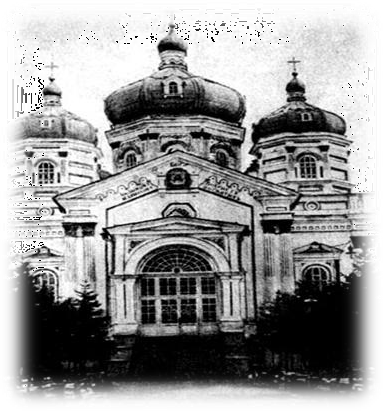 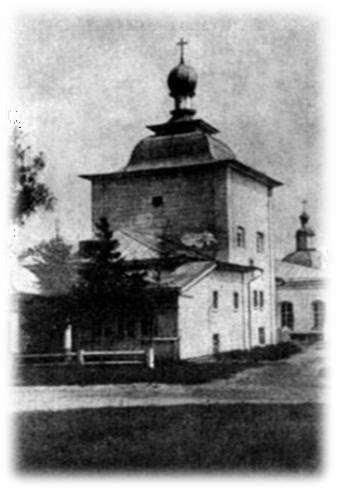 Архитектурный комплекс Вознесенского монастыря.Успенская церковьАрхитектурный комплекс Вознесенского монастыря.Смоленская церковьСоборный храм Иркутского Вознесенскогомонастыря 1872 г.Соборный храм Иркутского Вознесенскогомонастыря 1895 г.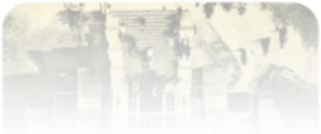 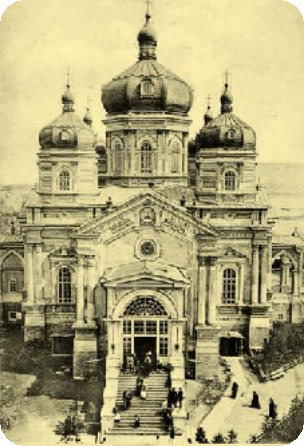 Святитель Иннокентий ИркутскийВнетренний вид соборного храма, главныйиконостас.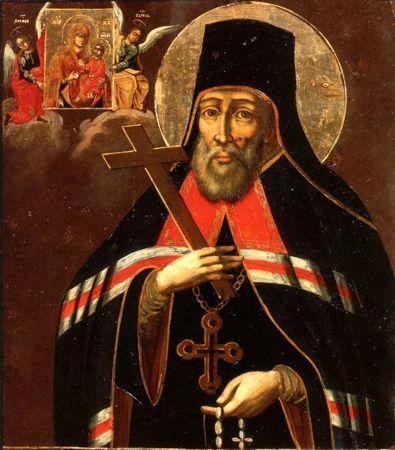 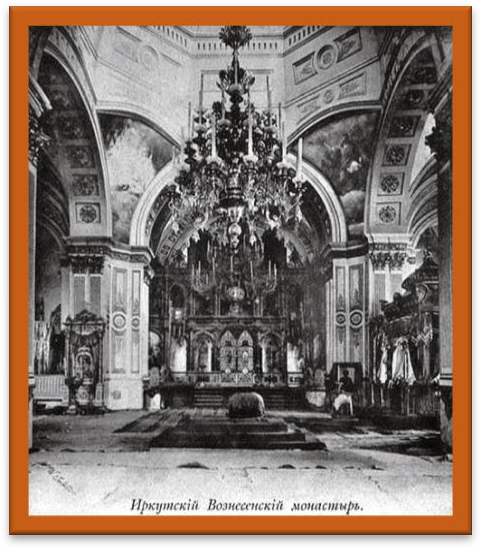 Сохранившиеся постройки Вознесенскогомонастыря восстанавливаютсяПолуразрушенная Успенская церковь(1783г.) восстанавливается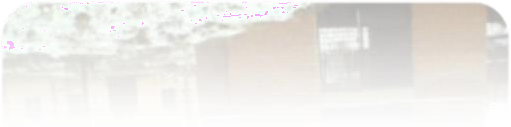 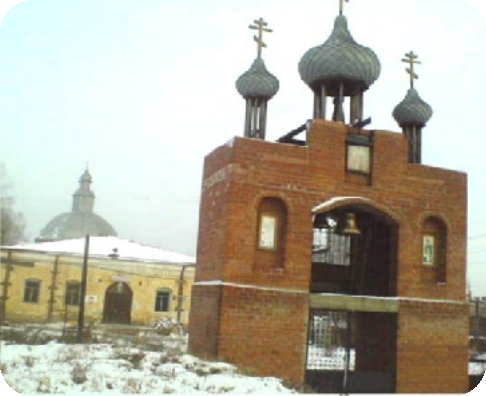 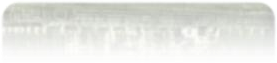 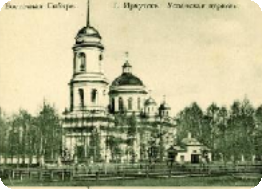 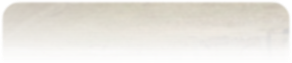 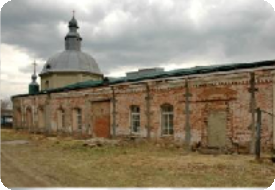 